.Worksheet #1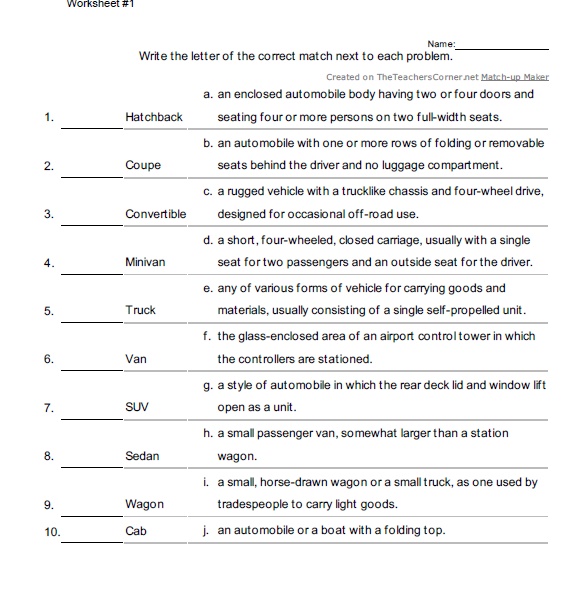 Worksheet #2True / False – SUVs have great fuel efficiency.True / False – Convertibles have beautiful shape.True / False – Sedans have enough cargo space.True / False – Wagons have large space behind the second row.Worksheet #3Think about some questions:Why cars have different shapes?If most car makers made only one category of cars, what would be happened?If you are a president of car company, what do you want to suggest body types for your customers?Worksheet #4Discussing with your partner and present about your idea.I think _________, it will be a popular type of cars because ____________________.I think _________, it won’t be a popular type of cars because ___________________.SOS Activity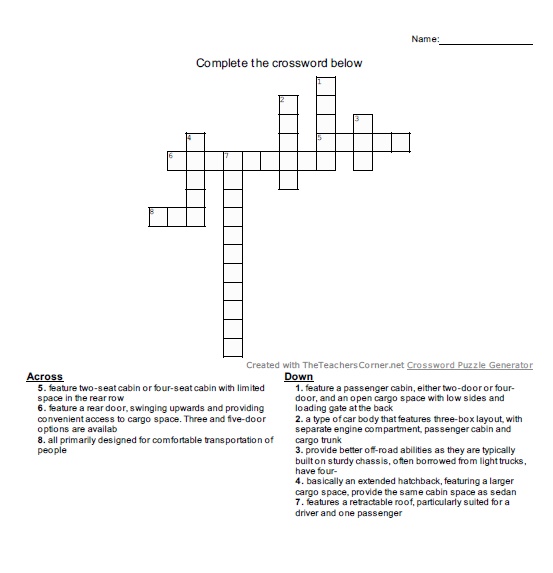 ☐ Listening   ☐ Speaking   ■ Reading   ☐ Grammar ☐ WritingTopic:  What is your favorite a type of cars?Instructor:Andy LeeLevel:Intermediate(Adult)Students:12Length:       30 minutesMaterials: •  Computer, TV, white board, markers•	Reading material – Internet article, some images•	Worksheet #1 – for vocabulary•	Worksheet #2 – True/False•	Worksheet #3 – Thought-provoking questions•	Worksheet #4 – Discussion about own ideas•	SOS Worksheet – crossword puzzle (12 copies)Aims:•	Main aim: Students will practice reading skill by reading the article.•	Secondary aim: Students will learn vocabularies by reading the article.•	Personal aim: I want to help students to get the meaning of new words from contextLanguage Skills:•	Reading: reading the article, worksheets•	Listening: listening to teacher’s instructions, classmates’ comments•	Speaking: drill new vocabulary words, presenting own opinion to the class•	Writing: worksheet answers, write down own opinion about the topicLanguage Systems:Phonology: /v/, /e/Lexis: SUV, van, convertible, sedan, coupe, wagon, hatchback, truckGrammar: present tense, future tense, conditional tenseFunction: asking for information; giving information; hypothesizingDiscourse: conversation and discussion with partnerAssumptions: -Students know some categories in the article-Students have heard some words from the articleAnticipated Errors and Solutions:•	Students may not have an interest in the given topic.-> Draw their attention to the information that related to the topic.•	Students may not know the exact meaning of some vocabularies.-> Give students some information toReferences:Reading image file from:https://www.technobuffalo.com/2016/08/25/amazon-vehicles-cars-new-sectionReading script edited from:http://www.car-brand-names.com/types-of-cars/Match-up worksheet from:https://worksheets.theteacherscorner.net/make-your-own/match-up/SOS activity crossword puzzle generator:https://worksheets.theteacherscorner.net/make-your-own/word-search/Lead-InLead-InLead-InLead-InMaterials: board and markersMaterials: board and markersMaterials: board and markersMaterials: board and markersTimeSet UpStudent ActivityTeacher Talk1minWhole ClassAnswering to the teacher’s questionsGreeting studentsGood morning! How are you today?Good!Pre-ActivityPre-ActivityPre-ActivityPre-ActivityMaterials: board and markers, worksheet #1Materials: board and markers, worksheet #1Materials: board and markers, worksheet #1Materials: board and markers, worksheet #1TimeSet UpStudent ActivityTeacher Talk2min3min1minWhole classGroupsWhole ClassAnswering teacher’s questionsStudents work on the worksheet #1Students check answersPredictionWhat is your dream car?(elicit students ideas – Ferrari, Porsche, BMW, Mercedes, etc.)Good. However, if you buy your car, you will choose what model is of the brand.(Show a picture of categories of cars)What is called type of the car? Did you hear that?Yes. Today’s topic is “What is your favorite a type of cars?”(Hand out worksheet #1)IntroductionOk. Please make group with your partner. Before we get started, let’s solve the worksheet #1. Write the letter of the correct match. Work with your partner and you have 3 minutes.ICQWhat do you do now?Do you work in pairs?How much time do you have?Monitoring (Monitor discreetly and check if students are working well.)(Give time warnings)Now you have 1 min left. Time’s up.Check Answers and drill the wordsLet’s check the answers together.What’s the answer for question #1? Right. Everyone says, “Sedan”. Again? Good job.And #2? …Everyone did great!Main ActivityMain ActivityMain ActivityMain ActivityMain ActivityMaterials: Role cards (12 copies)Materials: Role cards (12 copies)Materials: Role cards (12 copies)Materials: Role cards (12 copies)Materials: Role cards (12 copies)TimeSet UpSet UpStudent ActivityTeacher Talk5min1min1min3min1min4min3min5min1min1min3min1min4min3minIndividualWhole ClassWhole classGroupsWhole classPairsPairsStudents read the reading material aloneStudents work on worksheet #2Students check the answersStudents work on worksheet #3Student check the answersStudents work on worksheet #4Students present their work to the classReading for the main ideaInstructionsDo you know what is your favorite a type of cars?(Show a picture and allow students to answer)This picture can help to understand the article for you. Here’s the article from the internet and read alone for 5 minutes.ICQAre you working individually?What are you doing now? How long time do you have?Ok. Let’s start.Monitor(Monitor discreetly, answer if any questions arise)(Give time warning)30 seconds left. Time’s up.CCQWhat do you like a type of cars?What is different between categories of cars?Another instructionHere’s the worksheet #2 and circle true or false as you read.(Hand out worksheet #2)Work with your partner and you have 1 minute.CCQAre you working individually?What are you doing now? How much time do you have?Monitor(Run the task, monitor, and help students as needed, have pairs perform their work in front of the class.)Check answersLet’s check the answers together.Is #1 true or false? Right. And #2 ...Reading for detailsInstructionsHere is the worksheet #3.(Hand out worksheet #3)Work with your partner and you have 3 minutes.ICQWhat do you do now?Are you work alone?How long time do you have?Ok. Let’s start.Monitor(Monitor discreetly, answer if any questions arise)(Give time warning)30 seconds left. Time’s upCheck answersLet’s check the answers together.What’s the answer for #1? Right. And #2 ...ProductionInstructionsHere’s the worksheet #4.(Hand out worksheet #4)Think about what types of cars will be popular in global market and write down one or more reasons and discuss with your partner. And then present to the class after. Work with your partner, you have 4 minutes.ICQWhat do you do now?Do you read alone?How much time do you have?Ok. Let’s go.Monitor(Run the task, monitor, and help students as needed, have pairs perform their work in front of the class.)30 seconds left. Times up. Present to the classOk. Group A, can you tell us about your idea?(Students present their ideas to the class)Ok. Everyone has a great work!Post ActivityPost ActivityPost ActivityPost ActivityMaterials: Board & markersMaterials: Board & markersMaterials: Board & markersMaterials: Board & markersTimeSet UpStudent ActivityTeacher Talk5minWhole ClassStudents check the answers and questionError correction(write sentences on the board that students misspoke during discussion. Facilitate peer correction.)Feedback(check the answer with reasonable words for using situation.)Did you have fun about today’s topic? I also have fun to talk about topic with you. See you tomorrow!SOS ActivitySOS ActivitySOS ActivitySOS ActivityMaterials: Crossword puzzle worksheets (12 copies)Materials: Crossword puzzle worksheets (12 copies)Materials: Crossword puzzle worksheets (12 copies)Materials: Crossword puzzle worksheets (12 copies)TimeSet UpStudent ActivityTeacher Talk3min2minIndividualWhole classStudent complete the crossword puzzle using the word in the speaking article.Crossword puzzleInstruction:Now, we are going to complete the crossword puzzle using the word in the speaking script. First, read the definition on the bottom and write down the word on the puzzle. You will work individually. You have 3 minutes to finish it.ICQ:Are you working alone or in a group?How much time do you have?Monitoring:(Monitor discreetly to see if the students are working well. Answer to the question.)Check answers:Let’s check the answers together.